SAFE PLACE PROGRAM PROCEDURESThis quick reference checklist is designed to help employees respond to someone who enters the premises who signifies they are a crime victim.Bring the person to a safe place in the buildingCall 911 on the victim’s behalfAllow victim to remain on the premise until an officer arrives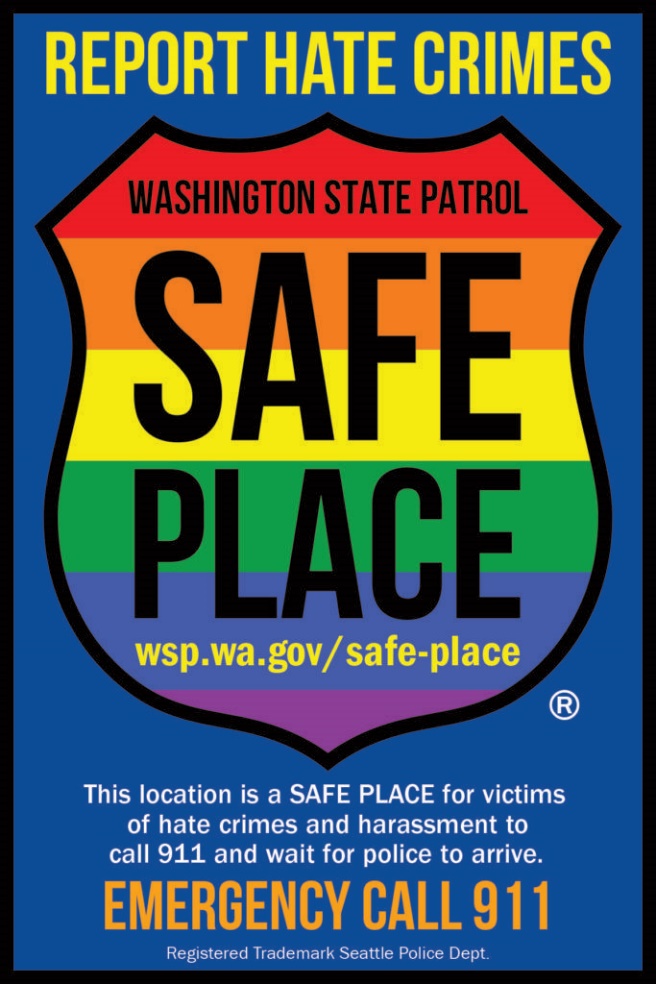 For more resources, visit:des.wa.gov/about/projects-initiatives/safe-places-waSAFE PLACE PROGRAM PROCEDURESThis quick reference checklist is designed to help employees respond to someone who enters the premises who signifies they are a crime victim.Bring the person to a safe place in the buildingCall 911 on the victim’s behalfAllow victim to remain on the premise until an officer arrives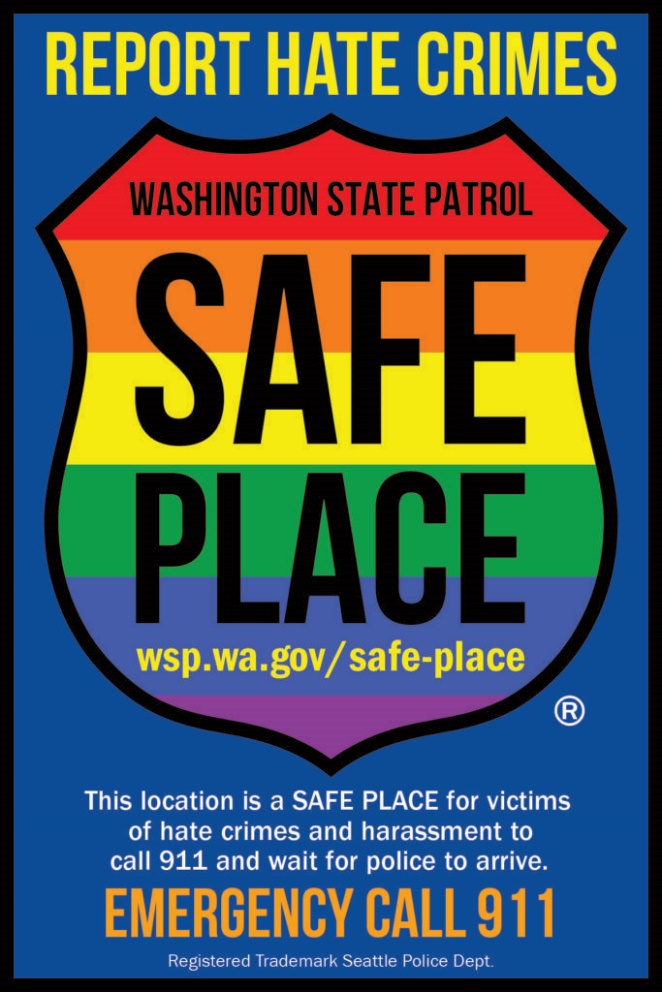 For more resources, visit:des.wa.gov/about/projects-initiatives/safe-places-wa